Living things and their habitats – Year 4Classification keys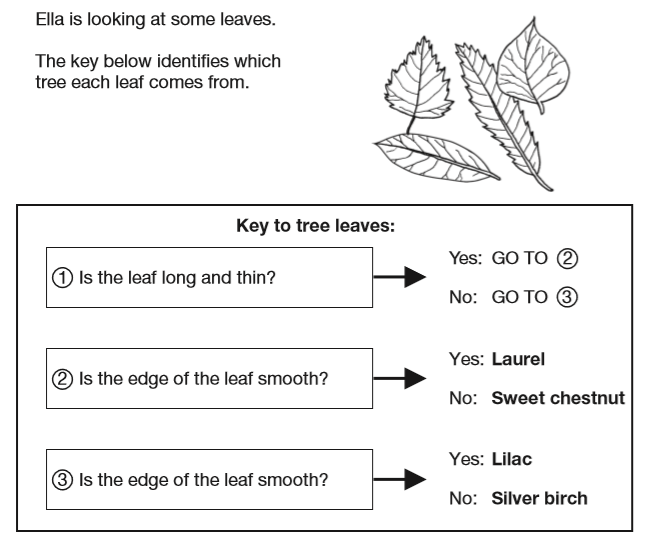 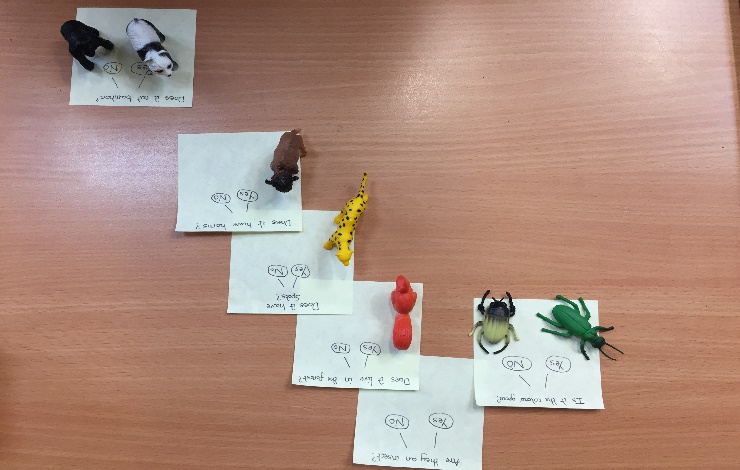 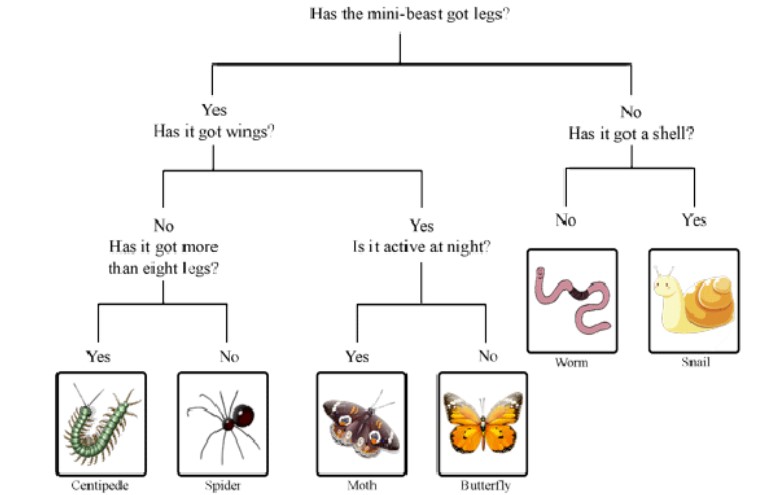 Key vocabularyKey vocabularyclassificationGrouping things based on their characteristics so that they can be identified.classification keyA series of yes/no questions that help identify or classify things.environmentThe conditions in which a living thing exists. Soil, climate and other living things all count as part of the environment.habitatThe place where an animal or plant lives.migrateThe long-distance movement of animals, usually due to a change in the seasons.hibernateAn animal or plant that spends the winter in a dormant state.vertebrates Animals that have a backbone. Fish, amphibians, reptiles, birds and mammals.invertebrates Animals that do not have a backbone. Examples are snails, worms, spiders and insects.How can environments change?How can environments change?How can environments change?Natural changesThis could be caused by flooding, fire, earthquakes etcThis could be caused by flooding, fire, earthquakes etcHuman have an impact on the environment:Human have an impact on the environment:Human have an impact on the environment:Positive impactThis could be:setting up a nature reservetree planting creating a garden pond.Positive impactThis could be:setting up a nature reservetree planting creating a garden pond.Negative impactThis could be:litteringdeforestation air pollutionplastics in the oceansSignificant scientistsSignificant scientistsJane Goodall(Born 1934)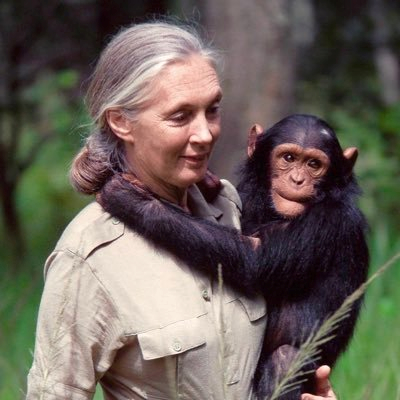 Jane Goodall is an expert on wild chimpanzees. She is known for her ground breaking discoveries about their behaviour. She has shown us the urgent need to protect chimpanzees from extiction.Seirian Sumner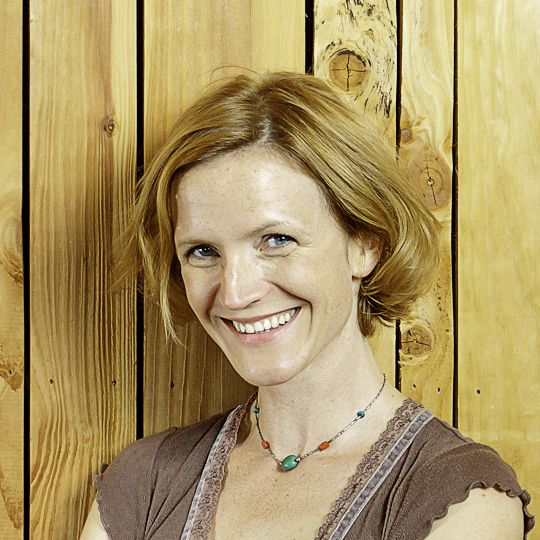 Dr Seirian Sumner is an evolutionary biologist and behavioural ecologist. She specialises in social evolution and behaviour in insects (bees, wasps and ants).Environments can change with the seasons: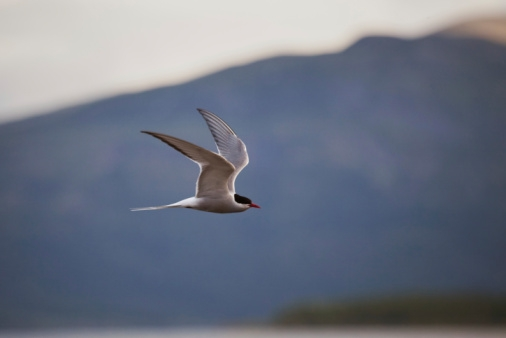 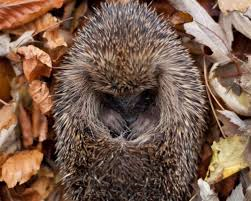 